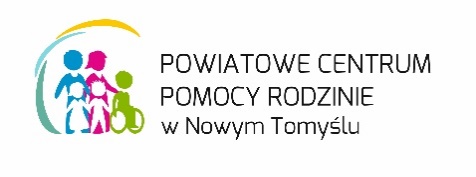 WNIOSEKo dofinansowanie ze środków Państwowego Funduszu Rehabilitacji Osób Niepełnosprawnych organizacji sportu, kultury, rekreacjii turystykina rok ……………Zgodnie z § 12 ust. 1 rozporządzenia Ministra Pracy i Polityki Społecznej z dnia 25 czerwca 2002 roku w sprawie określenia rodzajów zadań powiatu, które mogą być finansowane ze środków Państwowego Funduszu Rehabilitacji Osób niepełnosprawnych (Dz. U. z 2015 r., poz. 926 ze zm.) wniosek należy złożyć do 30 listopada roku poprzedzającego realizację zadania. We wniosku należy wypełnić wszystkie rubryki, ewentualnie wpisać „Nie dotyczy”. 
W przypadku gdy w formularzu wniosku przewidziano zbyt mało miejsca należy w odpowiedniej rubryce wpisać 
„W załączeniu – załącznik nr ....” czytelnie i jednoznacznie przypisując numery załączników do rubryki formularza. Załączniki powinny zostać sporządzone w układzie przewidzianym dla odpowiednich rubryk formularza. 	Część A – DANE WNIOSKODAWCY		VI. KORZYSTANIE ZE ŚRODKÓW PFRON	Czy Wnioskodawca korzystał ze środków PFRON?NieTak 	Część B – PRZEDMIOT WNIOSKU	 	I. PRZEDMIOT WNIOSKU	Nazwa zadania, cel dofinansowania, szczegółowy opis planowanych działań przy realizacji zadania, proponowany sposób wykorzystania dofinansowania:Nazwa zadania: ……………………………………………………………………………………………………… Cel dofinansowania: ……………………………………………………………………………………………..…..………………………………………………………………………………………………………………………………………………………………………………………………………………………………………………………………………………………………………………………………………………………………………………………Szczegółowy opis planowanych działań przy realizacji zadania: …………………………………………………………………………………………………………………………………………………………………………………………………………………………………………………………………………………………………………………………………………………………………………………………………………………………………………………………………………………………………………………………………………………………………………………………………………………………………………………………………………………………………………………………………………………………………………………………………………………………………………………………………………………………………………………………………………………………………………………………………………………………………………………………………………………………………………………………………………………………………………………………………………………………………………………………………………………………………………………………………………………Proponowany sposób wykorzystania dofinansowania: ………………………………………………………………………………………………………………………………………………………………………………………………………………………………………………………………………………………………………………………………………………………………………………………………………………………………………………………………………………………………………………………………………………………………………………………………………………………………………………………………………………………………………………………………………………………………………………………………………………………………………………………………………………………………………………………………………………………………………………………………………………………………………………………………………………………………………………………………………………………………………………………………………………………………………………………………………………………………………………………………………………………………………………………………………………………………………………………………………………………………………………………………………………………………………………………………………………………………………………………………………………………………………………………………………………………………………………………………………………………………………………………………………………………………………………………………………………………………………………………………………………………………………………………………………………………………………………………………………………………………………………………………………………………………………………………………………………………………………………………………………………………………………………………………………………………………………………………………………………………………………………………………………………………………………………………………………………………………………………………………………………………………………………………………	Część C – INFORMACJE UZUPEŁNIAJĄCE	
 	OŚWIADCZENIE	Oświadczam, że:Podane informacje są zgodne z aktualnym stanem prawnym i faktycznym – przyjmuję do wiadomości, że podanie nieprawdziwych informacji eliminuje wniosek z dalszego rozpatrywania.Znane mi są „Zasady dofinansowania ze środków Państwowego Funduszu Rehabilitacji Osób Niepełnosprawnych organizacji sportu, kultury, rekreacji i turystyki osób niepełnosprawnych”, przyjęte przez Powiat.W ramach realizacji zadania  planowane jest /  nie jest planowane pobieranie opłat od ostatecznych beneficjentów zadania.Reprezentowany przeze mnie podmiot zobowiązuje się do uzyskania środków finansowychw wysokości wystarczającej na pokrycie pozostałych kosztów zadania (poza kosztami przewidzianymi do dofinansowania ze środków PFRON), w tym wkładu własnego, zaangażowanego do realizacji zadania.Na dzień sporządzenia wniosku reprezentowany przeze mnie podmiot  posiada wymagalne zobowiązania wobec PFRON /  nie posiada wymagalnych zobowiązań wobec PFRON.Oświadczam, że  zatrudniam fachową kadrę do obsługi imprezy /  zobowiązuję się do zatrudnienia fachowej kadry do obsługi imprezy.Oświadczam, że  posiadam /  zabezpieczę odpowiednie warunki lokalowe i techniczne do realizacji imprezy.Oświadczam, że w przypadku pozytywnego rozpatrzenia mojego wniosku wyrażam zgodę na opublikowanie uchwały Zarządu Powiatu lub decyzji przyznającej środki Funduszu na podstawie niniejszego wniosku.Oświadczam, że reprezentowana przeze mnie organizacja w okresie 3 lat od dnia złożenia wniosku  była /  nie była stroną umowy z PFRON, która została rozwiązana z przyczyn leżących po stronie Wnioskodawcy.Oświadczam, że reprezentowana przeze mnie organizacja zapewni minimum 40% całkowitych kosztów realizacji zadania. 	WYPEŁNIA PCPR	Potwierdzam kompletność złożonych dokumentów 	Ocena formalna wniosku	pozytywna           negatywna 	Uzasadnienie (w przypadku negatywnej oceny formalnej)	….................................................................miejscowość i data 	OŚWIADCZENIE	Oświadczam, że….............................................................................................................................................………………………………….(pełna nazwa wnioskodawcy)dla którego siedzibą jest:….............................................................................................................................................………………………………….(adres wnioskodawcy)                                                                             jest        nie jestpracodawcą prowadzącym Zakład Pracy Chronionej.Oświadczam, że znana jest mi treść art. 233 § 1 i 2 ustawy z dnia 6 czerwca 1997r. Kodeks Karny (Dz. U. nr 88 z 1997 r., poz. 553 ze zm.) o odpowiedzialności karnej za podanie nieprawdziwych danych lub za tajenie prawdy.Jeżeli wnioskodawca jest ZPCH dołącza do wniosku:potwierdzoną kopię decyzji w sprawie przyznania statusu zakładu pracy chronionej,informacje o wysokości oraz sposobie wykorzystania środków zakładowego funduszu rehabilitacji osób niepełnosprawnych za okres trzech miesięcy przed datą złożenia wniosku,informację o pomocy publicznej w okresie trzech kolejnych lat poprzedzających dzień złożenia wniosku, zgodnie z przepisami o warunkach dopuszczalności i nadzorowania pomocy publicznej dla przedsiębiorców.….................................................................miejscowość i data 	OŚWIADCZENIE	Oświadczam, że….............................................................................................................................................………………………………….(pełna nazwa wnioskodawcy)dla którego siedzibą jest:….............................................................................................................................................………………………………….(adres wnioskodawcy)jest  nie jestprzedsiębiorcą w rozumieniu ustawy z dnia 19 listopada 1999 r. – Prawo o działalności gospodarczej (Dz. U. nr 101, poz. 1178 z późn. zm.).Oświadczam, że znana jest mi treść art. 233 § 1 i 2 ustawy z dnia 6 czerwca 1997r. Kodeks Karny (Dz. U. nr 88 z 1997 r., poz. 553 ze zm.) o odpowiedzialności karnej za podanie nieprawdziwych danych lub za tajenie prawdy.Jeżeli wnioskodawca jest przedsiębiorcą należy dołączyć do wniosku informację o pomocy publicznej udzielonej w okresie trzech lat poprzedzających dzień złożenia wniosku, zgodnie z przepisami ustawy o warunkach dopuszczalności i nadzorowania pomocy publicznej dla przedsiębiorców.….................................................................miejscowość i data 	OŚWIADCZENIE	Oświadczam, że….............................................................................................................................................………………………………….(pełna nazwa wnioskodawcy)dla którego siedzibą jest:….............................................................................................................................................………………………………….(adres wnioskodawcy)jest  nie jestPłatnikiem podatku VAT w rozumieniu ustawy z dnia 11 marca 2004 r. - o podatku od towarów i usług (Dz. U. nr 54, poz. 535 z późn. zm.).Oświadczam, że znana jest mi treść art. 233 § 1 i 2 ustawy z dnia 6 czerwca 1997r. Kodeks Karny (Dz. U. nr 88 z 1997 r., poz. 553 ze zm.) o odpowiedzialności karnej za podanie nieprawdziwych danych lub za tajenie prawdy.….................................................................miejscowość i data 	OŚWIADCZENIE	Oświadczam, iż na dzień................................................................................................(data)…....................................................…...................................................................................................................................................(nazwa, adres, NIP wnioskodawcy)nie	posiada	wymagalnych	zobowiązań	wobec	Państwowego	Funduszu	Rehabilitacji	Osób Niepełnosprawnych, Zakładu Ubezpieczeń Społecznych oraz wobec Urzędu Skarbowego.….................................................................miejscowość i data 	OŚWIADCZENIE	Oświadczam, iż na dzień................................................................................................(data)…....................................................…...................................................................................................................................................(nazwa, adres, NIP wnioskodawcy)Posiada następujący rachunek bankowy/rachunki bankowe:Harmonogram realizacji zadaniaZgodnie z art. 13 Rozporządzenia Parlamentu Europejskiego i Rady (UE) 2016/679 z dnia 27 kwietnia 2016 r. w sprawie ochrony osób fizycznych w związku z przetwarzaniem danych osobowych i w sprawie swobodnego przepływu takich danych oraz uchylenia dyrektywy 95/46/WE (ogólne rozporządzenie o ochronie danych) (Dz. Urz. UE L 119 
z 4.05.2016), zwanego dalej RODO informuję, iż:Administratorem Pani/Pana danych osobowych jest Powiatowe Centrum Pomocy Rodzinie z siedzibą w Nowym Tomyślu, ul. Poznańska 30,Kontakt z Inspektorem Ochrony Danych – tel. 61 4426700, e-mail: iod@powiatnowotomyski.pl,Pani/Pana dane osobowe przetwarzane będą w celu wypełnienia obowiązku prawnego ciążącego na Administratorze - na podstawie art. 6 ust. 1 lit. c RODO oraz na podstawie art. 9 ust.1 lit. g RODO – przetwarzania jest niezbędne ze względów związanych 
z ważnym interesem publicznym,Odbiorcami Pani/Pana danych osobowych będą wyłącznie podmioty uprawnione
do uzyskania danych osobowych na podstawie przepisów prawa, bądź podmioty, które przetwarzają Pani/Pana dane osobowe w imieniu Administratora na podstawie zawartej umowy powierzenia przetwarzania danych osobowych,  Pani/Pana dane osobowe przechowywane będą w czasie niezbędnym do realizacji celu przetwarzania oraz zgodnie z przepisami prawa w zakresie ich archiwizacji oraz instrukcją kancelaryjną,Posiada Pani/Pan prawo żądania od administratora dostępu do danych osobowych, prawo do ich sprostowania, usunięcia lub ograniczenia przetwarzania, prawo
do wniesienia sprzeciwu wobec przetwarzania, prawo do przenoszenia danych. Realizacja tych praw musi być zgodna z przepisami prawa na podstawie których odbywa się ich przetwarzanie, RODO, ustawa z dnia 14 czerwca 1960 r. Kodeks postępowania administracyjnego czy dotyczących archiwizacji,Ma Pani/Pan prawo wniesienia skargi do organu nadzorczego,Podanie danych osobowych w zakresie wymaganym ustawodawstwem  jest dobrowolne oraz warunkiem prowadzenia sprawy,Przetwarzane Pani/Pana dane osobowe nie będą poddawane zautomatyzowanemu podejmowaniu decyzji, w tym profilowaniu.Klauzula zgodyZgodnie z art.6 ust.1 lit. a Rozporządzenia Parlamentu Europejskiego i Rady (UE) 2016/679 z dnia 27 kwietnia 2016 r. w sprawie ochrony osób fizycznych w związku z przetwarzaniem danych osobowych i w sprawie swobodnego przepływu takich danych oraz uchylenia dyrektywy 95/46/WE (ogólne rozporządzenie o ochronie danych) (Dz. Urz. UE L 119
z 4.05.2016), zwanego dalej RODO, wyrażam zgodę na przetwarzanie moich danych osobowych dla potrzeb realizacji wniosku o dofinansowanie ze środków Państwowego Funduszu Rehabilitacji Osób Niepełnosprawnych. Data wpływu:Nr sprawy:PCPR.5121.___________________________I. DANE WNIOSKODAWCYI. DANE WNIOSKODAWCYNazwa polaWartośćPełna nazwa Wnioskodawcy:Województwo:Powiat:Gmina:Miejscowość:Ulica:Nr domu:Nr lokalu:Kod pocztowy:Poczta:Nr telefonu:Nr faksu:Adres e-mail:Strona internetowa:II. OSOBY UPRAWNIONE DO REPREZENTOWANIA WNIOSKODAWCYII. OSOBY UPRAWNIONE DO REPREZENTOWANIA WNIOSKODAWCYNazwiska i imiona osób, wraz z podaniem funkcji jaką pełnią w organizacji, które zgodnie z postanowieniamistatutu lub innego aktu wewnętrznego są upoważnione do zaciągania zobowiązań finansowych w imieniu Wnioskodawcy.Nazwiska i imiona osób, wraz z podaniem funkcji jaką pełnią w organizacji, które zgodnie z postanowieniamistatutu lub innego aktu wewnętrznego są upoważnione do zaciągania zobowiązań finansowych w imieniu Wnioskodawcy.Nazwa polaWartośćOsoba 1 – Imię i nazwisko:Osoba 1 – Funkcja:Osoba 2 – Imię i nazwisko:Osoba 2 – Funkcja:III. INFORMACJE O REALIZACJI OBOWIĄZKU WPŁAT NA RZECZ PFRONIII. INFORMACJE O REALIZACJI OBOWIĄZKU WPŁAT NA RZECZ PFRONNazwa polaWartośćCzy Wnioskodawca jest zobowiązany do wpłat na rzecz PFRON:Nie  TakW przypadku zwolnienia z wpłat na rzecz PFRON podać podstawę prawną:Czy Wnioskodawca zalega z wpłatami na rzecz PFRON:Nie  TakKwota zaległości z tytułu wpłat, których termin płatności upłynął w miesiącu poprzedzającym miesiąc złożenia wniosku:IV. INFORMACJE O WNIOSKODAWCYIV. INFORMACJE O WNIOSKODAWCYNazwa polaWartośćZakres terytorialny działania wnioskodawcy:lokalnyogólnopolskiStatus prawny:Nr rejestru sądowego:Data wpisu do rejestru sądowego:Organ założycielski:REGON:NIP:Nazwa banku:Nr rachunku bankowego:INFORMACJE O DZIAŁALNOŚCI WNIOSKODAWCYINFORMACJE O DZIAŁALNOŚCI WNIOSKODAWCYNazwa polaWartośćCzy statut Wnioskodawcy zawiera zapis o działalności na rzecz osób niepełnosprawnych:Nie  TakCzy Wnioskodawca jest organizacją pożytku publicznego w rozumieniu ustawy z dnia 24.04.2003 r. o działalności pożytku publicznego i o wolontariacie (Dz. U. Nr 96, poz. 873 z późn. zm.):Nie  TakCzy Wnioskodawca jest podatnikiem podatku VAT:Nie  TakPodstawa prawna zwolnienia z podatku VAT:Wnioskodawca jest podatnikiem podatku VAT, lecz nie jest uprawniony do obniżenia kwoty podatku należnego o podatek naliczony:Nie dotyczy  Nie  TakPodstawa prawna:V. INFORMACJE O PROWADZONEJ DZIAŁALNOŚCI NA RZECZ OSÓB NIEPEŁNOSPRAWNYCHV. INFORMACJE O PROWADZONEJ DZIAŁALNOŚCI NA RZECZ OSÓB NIEPEŁNOSPRAWNYCHNazwa polaWartośćCzy Wnioskodawca prowadzi działalność rehabilitacyjną na rzecz osób niepełnosprawnych:(dot. osób, o których mowa w art. 1 ustawy z dnia 27.08.1997 r. o rehabilitacji zawodowej i społecznej oraz zatrudnianiu osób niepełnosprawnych)Nie  TakOd kiedy Wnioskodawca prowadzi działalność na rzecz osób niepełnosprawnych:Krótki opis działań zrealizowanych przez Wnioskodawcę na rzecz osób niepełnosprawnych w ciągu ostatnich2 lat:Liczba osób niepełnosprawnych objętych działalnością:Liczba zatrudnionej kadry specjalistycznej związanej z działalnością na rzecz osób niepełnosprawnych i jej kwalifikacje:VII. CELE WYKORZYSTANIA OTRZYMANYCH ŚRODKÓW PFRONVII. CELE WYKORZYSTANIA OTRZYMANYCH ŚRODKÓW PFRONVII. CELE WYKORZYSTANIA OTRZYMANYCH ŚRODKÓW PFRONVII. CELE WYKORZYSTANIA OTRZYMANYCH ŚRODKÓW PFRONVII. CELE WYKORZYSTANIA OTRZYMANYCH ŚRODKÓW PFRONVII. CELE WYKORZYSTANIA OTRZYMANYCH ŚRODKÓW PFRONCel dofinansowania(nazwa zadania ustawowego oraz/lub nazwa programu, w ramach którego przyznana została pomoc)Nr umowyData zawarciaKwota dofinan- sowaniaTermin rozliczeniaKwota rozliczonaRazem:Nazwa polaWartośćWnioskodawca ubiega się o dofinansowanie organizacji:SportuKulturyRekreacjiTurystykiLiczba uczestników:W tym liczba opiekunów:Liczba osób niepełnosprawnych:Do lat 18:Powyżej 18 lat:Liczba mieszkańców wsi:PLANOWANE MIEJSCE REALIZACJI ZADANIAPLANOWANE MIEJSCE REALIZACJI ZADANIANazwa polaWartośćWojewództwo:Powiat:Gmina:Miejscowość:Ulica:Nr domu:Nr lokalu:Kod pocztowy:Poczta:Termin rozpoczęcia:Przewidywany czas realizacji zadania:UDZIAŁ PARTNERÓW W REALIZACJI ZADANIAUDZIAŁ PARTNERÓW W REALIZACJI ZADANIANazwa polaWartośćCzy w realizacji zadania biorą udział Partnerzy:Nie  TakNazwa Partnera:Adres Partnera:Opis zakresu odpowiedzialności Partnera:III. BUDŻET ZADANIAIII. BUDŻET ZADANIANazwa polaWartośćPrzewidywany koszt realizacji zadania:Wnioskowana kwota dofinansowania ze środków PFRON:Słownie:Własne środki przeznaczone na realizację zadania:Inne źródła finansowania ogółemInne źródła finansowania ogółemz wyłączeniem środków pochodzących z PFRONz wyłączeniem środków pochodzących z PFRONNazwa polaWartośćPubliczne:Niepubliczne:MiejscowośćDataPodpisy osób uprawnionych do reprezentowania WnioskodawcyDataPodpis pracownika PCPRDataPodpis pracownika PCPRPieczęć wnioskodawcyPodpis i pieczęć osoby upoważnionej do składania oświadczeń woli w imieniu wnioskodawcyPieczęć wnioskodawcyPodpis i pieczęć osoby upoważnionej do składania oświadczeń woli w imieniu wnioskodawcyPieczęć wnioskodawcyPodpis i pieczęć osoby upoważnionej do składania oświadczeń woli w imieniu wnioskodawcyPieczęć wnioskodawcyData, pieczątki imienne i podpisy osób upoważnionych do reprezentacji wnioskodawcyNazwa polaWartość1. Nazwa bankuNr rachunku bankowegoInformacja o ewentualnych obciążeniach2. Nazwa bankuNr rachunku bankowegoInformacja o ewentualnych obciążeniachPieczęć wnioskodawcyData, pieczątki imienne i podpisy osób upoważnionych do reprezentacji wnioskodawcyLp.Zakres rzeczowy wg rodzajów kosztówZakres finansowyZakres finansowyZakres finansowyLp.Zakres rzeczowy wg rodzajów kosztówCałkowita wartość rodzajów kosztówUdział własnyKwota dofinan- sowania ze środków PFRONRazem:Razem:Co stanowi % wartości całkowitej przedsięwzięcia:Co stanowi % wartości całkowitej przedsięwzięcia:Co stanowi % wartości całkowitej przedsięwzięcia:Poszczególne działania w zakresie realizowanego zadaniaTerminy realizacji poszczególnych działańZAŁĄCZNIKI DO WNIOSKUZAŁĄCZNIKI DO WNIOSKULp.Nazwa1.Kopia aktualnego odpisu z Krajowego Rejestru Sądowego (ważność 3 miesiące do dnia złożenia wniosku) potwierdzona za zgodność z oryginałem, albo wydruk informacji ze strony internetowej Krajowego Rejestru Sądowego pobranej w trybie art. 4 ust. 4aa ustawy z dnia 20 sierpnia 1997 r. o Krajowym Rejestrze Sądowym.2.Kopia statutu/regulaminu potwierdzona za zgodność z oryginałem.3.Kopia pełnomocnictwa do zawierania umów w przypadku organizacji nie posiadającej osobowości prawnej.4.Plan pracy na rok realizacji zadania.5.Sprawozdanie finansowe i merytoryczne z roku ubiegłego (ostateczny termin dostarczenia koniec lutego roku realizacji zadania) – jeżeli dotyczy.KLAUZULA INFORMACYJNA DOTYCZĄCA OCHRONY DANYCH OSOBOWYCH W POWIATOWYM CENTRUM POMOCY RODZINIE W NOWYM TOMYŚLU